ReferatMøde i Blaksmarkjagt Tirsdag 24.4. 2018 kl. 19.00  i JagthyttenTil stede: KJ, JT, SL, MP, FBK og TM (ref)Hvordan gik efterårets jagter?Fælles jagter – afviklingGule ærterAd.1. Antal fælles jagter er OK. Afviklingen har været fin. HS og SL fortætter som afsættere – men har også fremadrettet gjort sig overvejelser, om hvordan jagten skal drives på den pågældende dag. Storbo skal overvejes igen – evt. med indgang fra Saxkærvej for nogle skytters vedkommende – stykkes drives fra Tinghøjvejen til efter det sidste skovstykke og derefter søen fra nord.Vi skal bruge alle såterne – afvekslende så visse såter gemmes.Hurtig afvikling af såterne – undgå for megen snak mellem såterne og  i stedet gøre lidt mere  ud af frokosten – ”runde” – og sange (Jan finder sanghæfte).Ved jagt i Frisvad parkere vi ved friskolen.Gule ærter – fantastiskAfslutning Billum Kro ok – men næste år bliver det stegt flæsk og persillesovs.Regnskab 2016/17Ad. 2.Regnskabet godkendtDen nye sæsonAd.3.ØnskerSe punkt 1.Dato for fælles arbejdsdag7. maj. Kl. 18.00-20.00 – Sig Grill fra 20.00Jan fikser jagthyttenVi deler os op i team der tjekker diverse stiger og træer – husk ørnenæb og hvis Michael/Hans havde lidt reparationstræ og værktøj med er det super.Planlægning af udsætningVi udsætter ikke fugleFodringMP – fodermester på de konventionelle tønderSL – fodermester på den elektroniske tøndeAntal og datoer for kommende fællesjagter– 30.9.Jagt på kronvildt (se skema) og dåvildt – booking via hjemmesidekalender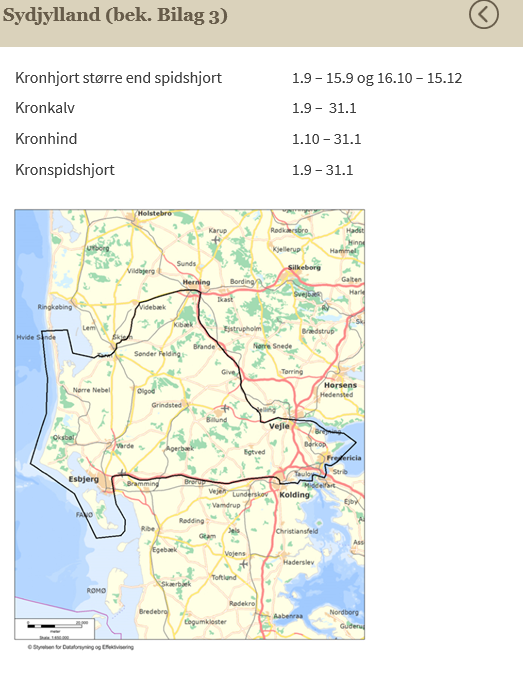 Fælles pürsch – en time før solopgang/lodtrækning om pladsen kronhjort/dåhjort og buk2.10. Pürsch efter skema (samme som bukkejagt 2018)Der er også mulighed for at skyde lam, rå og buk i de stykker der er ikke omfattet af skemaet især fra den stige der står i den lille lund ved Tinghøj (marken rundt om Tinghøj teltudlejning)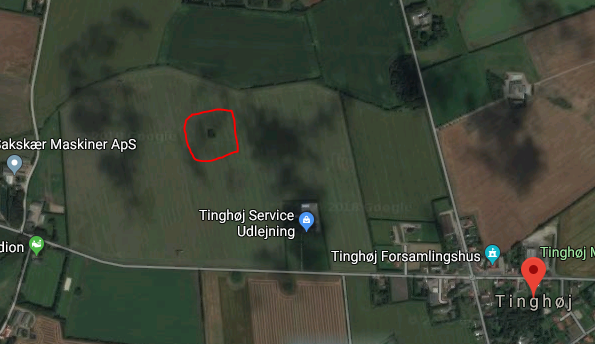  – booking i kalender.Fælles jagter alle starter kl. 9.00:21.10. m. gæst10.11. m. gæst2. 12. Gule ærter (MP) – m. gæst15.12. m. gæst28.12. Julejagten m. gæst13.1. 2019 m. gæst26.1. Afslutning – jagt kun for konsortiet – Stegt flæsk og persillesovs på Billum kroAndetIntetBukkejagt 2018Ad.4.Fælles morgenpürsch d. 16.5.  en time før solopgang – TM – brødSkema fra d. 17.5. – derefter booking via hjemmeside.Ved skydning af buk – karantæne i 14 dage, derefter mulighed for pürsch på stykkerne der ikke indgår i skemaet: såt 4 – Tinghøj stykkerne – P-stykketEvt.Ad.5. IntetRef. TM – 25.4. 2018